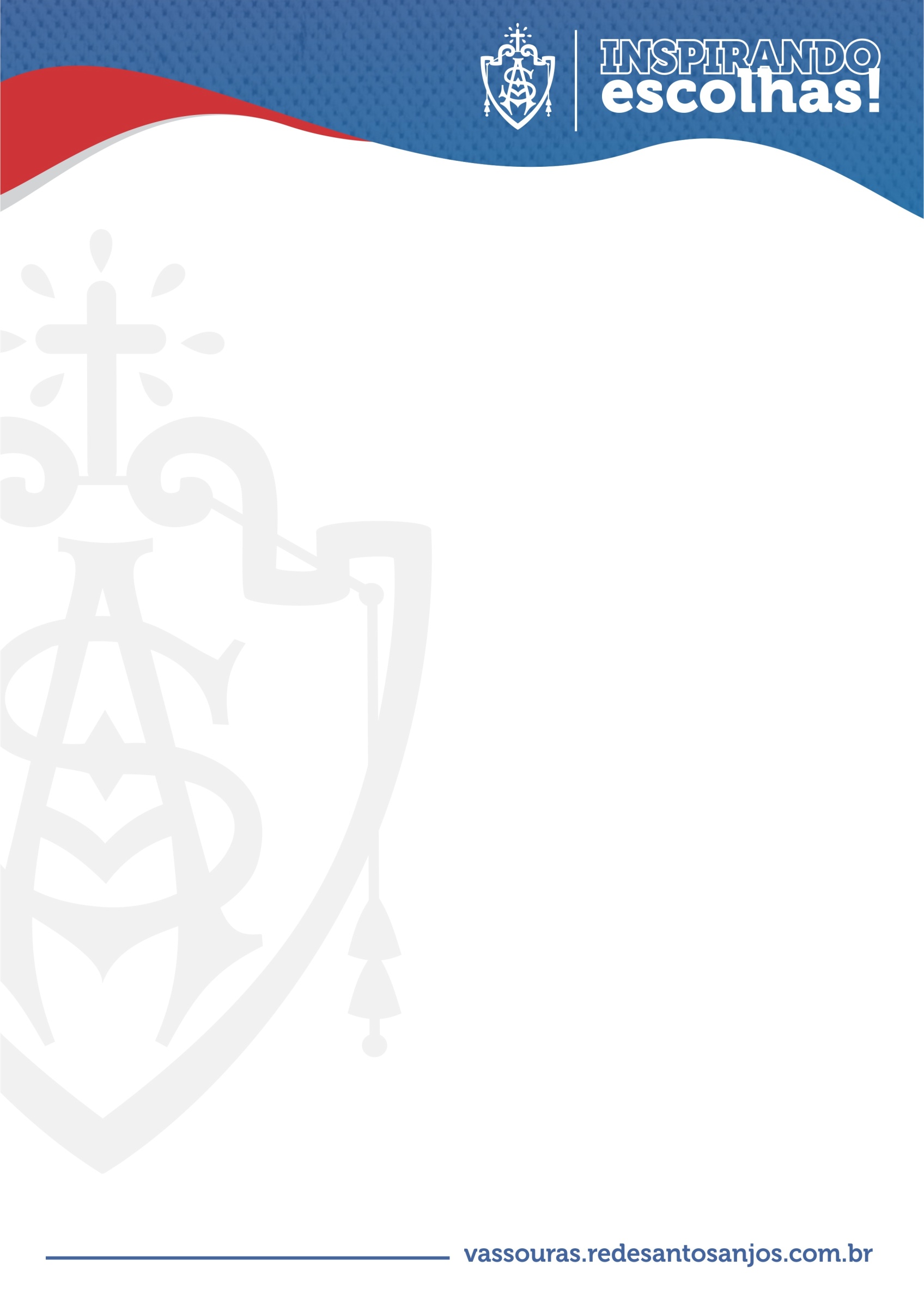 LISTA DE MATERIAL ESCOLARJARDIM III - 2022Aluno(a):________________________________________________________________________________500 folhas de papel ofício A4					 02 folhas de colorset 5  folhas de 40 Kg (grande) 					 02 folhas de papel manilha100 folhas de papel ofício colorido					 01 folha de papel de presente02 pacotes de colorcard						 01 folha de papel laminado01 pacote de criative paper					 02 folhas de papel cartão branco01 pacote com 50 unid.de papel vergê (120 g) 			 01 cartolina01 frasco de cola branca 250g 					 01 frasco de guache 250g (azul)02 caixas de Compactor Color com 6 unidades			 02 canetinhas “ultrafine” – 1 vermelha e 1 preta02 canetas pretas e 02 canetas vermelhas (Compactor Color – grossas)  01 rolo de durex para embalagem (transparente)02 caixas de massinha de modelar -12 unidades			 01 rolo de fita crepe01 estojo- canetinha para retroprojetor (6 unidades) 			 01 pincel grosso de cabo longo02 metros de TNT (qualquer cor) (com 1,40m de largura) 		 01 pasta polionda de 4cm (verde)01 pasta “vai-e-vem” (com cordãozinho) 				 01 tesoura sem ponta de boa qualidade01 estojo contendo: 02 lápis de escrever (preto), 			 01 caixa de lápis de cor (12 cores)01 borracha e 01 apontador					 01 avental01 caixa de sapato encapada com o nome da criança, com 10 tampinhas e 10 palitos de picolé01 escova de dente (com capa) e um creme dental infantil (com nome)01 copo plástico (com nome e sem canudo)01 agenda/2022, da preferência do(a) aluno(a), com uma página inteira por dia.                                                MATERIAL PARA ARTE02 bolinhas de isopor (tamanhos diferentes)			05 tubos de cola quente (fino)02 vidros de tinta para tecido				10 botões de camisa05 placas de emborrachado (E.V.A.)			01 m de algodão cru (tecido)50 cm de tecido                                                           		10 pares de olhinhos de boneca01 saquinho de lantejoulas				50 cm de feltro (qualquer cor)02 vidros de tinta plástica					01 m de acrilon02 vidros de tinta acrílica (para artesanato)                    	01 tela para pintura                                          OBS. Outros materiais serão pedidos durante o ano letivo, de acordo com as atividades.APOSTILAS	A partir da primeira semana de aula, quatro apostilas encadernadas devem ser adquiridas (Palavras, Matemática, Caçada e Pesquisas) – diretamente com a Coordenadora, no Colégio.PROJETO DE LEITURADurante o ano letivo será pedido um  livro de história, adequado à idade, para o PROJETO DE LEITURA.REUNIÃO DE PAIS E ENTREGA DE MATERIAL01/02/2022  - 15h30min – Jardim IIIINÍCIO DAS AULAS03/02/2022